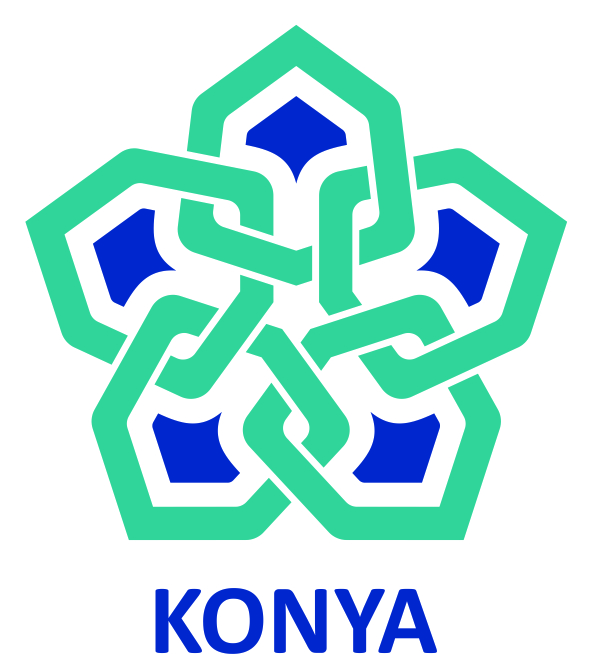 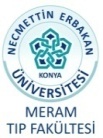 Adı, Soyadı, Ünvanı 			: Ana Proses Adı			:Alt Proses Adı			:Görevi					:Üst Yönetici/Yöneticileri		: Astları					: Osman KAVAKMeram Tıp Fakültesi DekanlığıSatınalmaBilgisayar İşletmeniDekan / Fakülte Sekreteri SORUMLULUKLARIDoğrudan temin ile yapılacak olan bütün işlemlerin ihtiyaca göre malzeme talep isteklerini değerlendirmek.  Alınacak malzeme için Dekanlıktan onay almak.                                   Yaklaşık maliyet tespit çalışmaları yapmak.     Dekanlıktan Komisyon olur almak.  Teklif mektubu araştırması yapmak. Malzeme alımından sonra Muayene komisyon ile malzemeyi  teslim almak.Dekanlık Ambar Ayniyatına tif karşılığı teslim etmek.   8.   Faturayı alıp Harcama yönetim sisteminden ödenek yapmak